Фотовыставка «Лучше папы друга нет!»Воспитатель: Копытова Т.И.В МДОУ Глебовский детский сад с 20 февраля по 28 февраля 2019 года была проведена фотовыставка «Лучше папы друга нет!». Она прошла под девизом: «Папа очень нужен детям!»Папы были приятно удивлены. И детям, и папам было интересно разглядывать себя и других. Наша задумка понравилась не только папам, но и мамам, которые тоже могли полюбоваться фотовыставкой.А мы, педагоги, испытывали большое удовольствие, когда видели счастливые горящие глаза, расплывающийся в улыбке рот своих воспитанников. Это говорит о том, что задумка удалась, а значит, с поставленной задачей по формированию положительного эмоционального отношения и воспитанию у детей нравственных чувств по отношению к отцу мы справились.Осознание проблемыИгры наших воспитанников в детском саду, беседы детей между собой помогли увидеть большую проблему: все детские вопросы чаще всего решаются мамой, мама удовлетворяет и познавательные интересы детей, и дефицит эмоционального общения. Современные мужчины очень заняты, но воспитание ребенка нельзя откладывать «на потом».Педагогическая ценность фотовыставки:включение общечеловеческих ценностей во внутренний духовный мир ребенка, повышение авторитета в семье, воспитание уважения и любви к папам, расширение кругозора детей, воспитание чувства прекрасного в детях, развитие патриотических чувств детей: гордость за родителей, армию, Родину.Цели фотовыставки:1. Укрепление традиций семейных отношений, поддержка семьи, отцовства, детства.2. Становление отношений партнерства и сотрудничества между отцом и ребенком в семье;3. Воспитание у детей чувства гордости за своих отцов и уважения к ним.3адачи фотовыставки:- Популяризация семейных ценностей: любовь, поддержка, совместные интересы, традиции, доверие и т. д.;- Содействие возрождению жанра семейной фотографии;- Поддержка творческой активности семей воспитанников ДОУ;- Развитие партнерских отношений с семьями воспитанников, вовлечение семей в образовательный процесс.- формирование положительного эмоционального отношения и воспитание у детей нравственных чувств по отношению к отцу.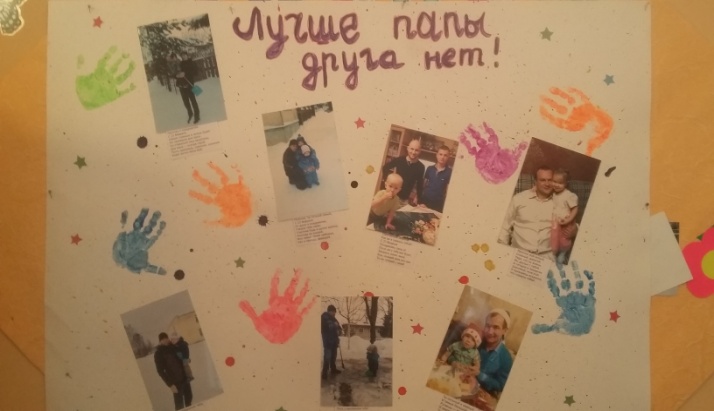 